Совета сельского поселения Ивано-Казанский сельсоветмуниципального района Иглинский район Республики БашкортостанО порядке учета предложений по проектам решений Совета сельского поселения Ивано-Казанский сельсовет муниципального района Иглинский район Республики Башкортостан         В соответствии с частью 4 статьи 44 Федерального закона № 131-ФЗ от 06.10.2003 г. «Об общих принципах организации местного самоуправления в Российской Федерации», Совет сельского поселения Ивано-Казанский сельсовет решил:         1. Утвердить порядок учета предложений по проектам решений Совета сельского поселения Ивано-Казанский сельсовет муниципального района Иглинский район Республики Башкортостан «О внесении изменений и дополнений в Устав сельского поселения Ивано-Казанский сельсовет муниципального района Иглинский район Республики Башкортостан» и «О предоставлении разрешения на отклонение от установленного предельного минимального и максимального размера Правил землепользования и застройки земельного участка, находящегося в административных границах сельского поселения Ивано-Казанский сельсовет муниципального района Иглинский район Республики Башкортостан» (прилагается).       2. Обнародовать настоящее решение на информационном стенде в здании администрации сельского поселения Ивано-Казанский сельсовет.      3. Контроль за исполнением настоящего решения возложить на Постоянную комиссию по бюджету, налогам, вопросам муниципальной собственности и социально-гуманитарным вопросам (председатель А.К. Иванов).Глава сельского поселения:                                                                                           А.А. Куклин09 октября 2020 года   № 115Приложение к проекту решения Совета сельского поселения Ивано-Казанский сельсовет муниципального района Иглинский район Республики Башкортостан от 09 октября 2020 г. № 115ПОРЯДОК учета предложений по проектам решений Совета сельского поселения Ивано-Казанский сельсовет муниципального района Иглинский район Республики Башкортостан       1. Жители сельского поселения Ивано-Казанский сельсовет муниципального района Иглинский район Республики Башкортостан имеют право в 10-дневный срок со дня обнародования (опубликования) проектов решений Совета сельского поселения Ивано-Казанский сельсовет муниципального района Иглинский район Республики Башкортостан «О внесении изменений и дополнений в Устав сельского поселения Ивано-Казанский сельсовет муниципального района Иглинский район Республики Башкортостан» и «О предоставлении разрешения на отклонение от установленного предельного минимального и максимального размера Правил землепользования и застройки земельного участка, находящегося в административных границах сельского поселения Ивано-Казанский сельсовет муниципального района Иглинский район Республики Башкортостан» (далее – проекты решений) в письменной форме вносить предложения в Совет сельского поселения Ивано-Казанский сельсовет муниципального района Иглинский район Республики Башкортостан (по адресу: 452402, Республика Башкортостан, Иглинский район, с. Ивано-Казанка, ул. Центральная, д. 14), а также участвовать в публичных слушаниях по обсуждению проекта решения, порядок организации и проведения которых определяется положением.       2. Предложения по проектам решений должны содержать фамилию, имя, отчество, дату и место рождения, адрес регистрации по месту жительства и фактического проживания, серию, номер и дату выдачи паспорта гражданина или иного заменяющего его документа, наименование и код органа, выдавшего паспорт гражданина или иной заменяющий его документ.      3. Предложения по проектам решений учитываются комиссией Совета сельского поселения Ивано-Казанский сельсовет муниципального района Иглинский район по подготовке и проведению публичных слушаний (далее – комиссия) в журналах учета предложений, которые должны быть прошиты и пронумерованы.      4. Предложения по проектам решений рассматриваются, обобщаются и учитываются комиссией при предварительном рассмотрении проекта решения.      Комиссия вносит указанные предложения на рассмотрение Совета сельского поселения Ивано-Казанский сельсовет муниципального района Иглинский район с рекомендацией об их принятии или отклонении.     Указанные решения комиссии рассматриваются Советом до принятия решений «О внесении изменений и дополнений в Устав сельского поселения Ивано-Казанский сельсовет муниципального района Иглинский район Республики Башкортостан» и «О предоставлении разрешения на отклонение от установленного предельного минимального и максимального размера Правил землепользования и застройки земельного участка, находящегося в административных границах сельского поселения Ивано-Казанский сельсовет муниципального района Иглинский район Республики Башкортостан».БАШҠОРТОСТАН РЕСПУБЛИКАҺЫИГЛИН РАЙОНЫМУНИЦИПАЛЬ РАЙОНЫНЫҢИВАНО-КАЗАНКА АУЫЛ СОВЕТЫАУЫЛ БИЛƏМƏҺЕ СОВЕТЫ452402, Ивано-Казанка ауылы, Үҙәк урам, 14тел./факс (34795) 2-79-45e-mail: ivkazanka@bk.ru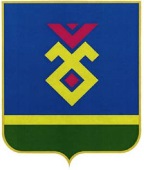 СОВЕТ СЕЛЬСКОГО ПОСЕЛЕНИЯИВАНО-КАЗАНСКИЙ СЕЛЬСОВЕТ МУНИЦИПАЛЬНОГО РАЙОНА ИГЛИНСКИЙ РАЙОН РЕСПУБЛИКИ БАШКОРТОСТАН452402, с. Ивано-Казанка ул. Центральная, 14тел./факс (34795) 2-79-45e-mail: ivkazanka@bk.ruҠАРАР     РЕШЕНИЕ